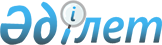 О признании утратившими силу некоторых постановлений Восточно-Казахстанского областного акиматаПостановление Восточно-Казахстанского областного акимата от 26 мая 2017 года № 135. Зарегистрировано Департаментом юстиции Восточно-Казахстанской области 13 июня 2017 года № 5068
      Примечание РЦПИ.

      В тексте документа сохранена пунктуация и орфография оригинала.
      В соответствии со статьей 27, пунктом 2 статьи 44 Закона Республики Казахстан от 6 апреля 2016 года "О правовых актах" Восточно-Казахстанский областной акимат ПОСТАНОВЛЯЕТ:
      1. Признать утратившими силу:
      1) постановление Восточно-Казахстанского областного акимата "Об утверждении положения государственного учреждения "Управление природных ресурсов и регулирования природопользования Восточно-Казахстанской области" от 2 марта 2015 года № 46 (зарегистрированное в Реестре государственной регистрации нормативных правовых актов за номером 3802, опубликованное в газетах "Дидар" от 10 апреля 2015 года № 39 (17128), "Рудный Алтай" от 9 апреля 2015 года № 40 (19639));
      2) постановление Восточно-Казахстанского областного акимата "О внесении дополнения в постановление Восточно-Казахстанского областного акимата от 2 марта 2015 года № 46 "Об утверждении положения государственного учреждения "Управление природных ресурсов и регулирования природопользования Восточно-Казахстанской области" от 15 мая 2015 года № 118 (зарегистрированное в Реестре государственной регистрации нормативных правовых актов за номером 3975, опубликованное в газетах "Дидар" от 3 июня 2015 года № 62 (17151), "Рудный Алтай" от 4 июня 2015 года № 64 (19663 )).
      2. Настоящее постановление вводится в действие по истечении десяти календарных дней после дня его первого официального опубликования.
					© 2012. РГП на ПХВ «Институт законодательства и правовой информации Республики Казахстан» Министерства юстиции Республики Казахстан
				
      Аким

      Восточно-Казахстанской области

Д. Ахметов
